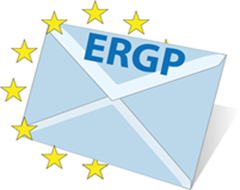 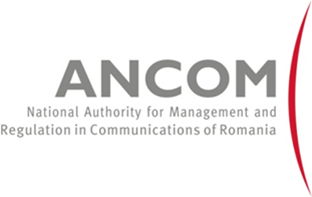 ERGP Stakeholders Workshop on the Implementation of the Universal Service Obligation in the postal sector in view of the market developments19 November 2014, Athénée Palace Hilton BucharestTimeProgrammeActors13:00 – 13:30Registration13:30 – 13:35Welcome and introductionCătălin MARINESCU, ANCOM(ERGP 2014 Chair)13:35 – 13.45Presentation of the Discussion Paper and questionsCamilla SEBASTIANI, AGCOMCo-chair of ERGP “Subgroup on net costs of USO and VAT exemption”13:45 – 15:00Stakeholder DialogueModerator: Jack HAMANDE, BIPT, ERGP 2014 Vice Chair15:00 – 15:15Coffee breakCoffee break15:15 – 16:30Stakeholder DialogueModerator: Jack HAMANDE, BIPT, ERGP Vice Chair16:30 – 16:45Coffee breakCoffee break16:45-17.00Rapporteur 1 will present the major stakeholder inputs from Section 1Rapporteur 1: Camilla SEBASTIANI, AGCOM, Co-chair of ERGP “Subgroup on net costs of USO and VAT exemption”17:00-17.15Rapporteur 2 will present the major stakeholder inputs from Section 2Rapporteur 2: Lars FORSLUND, PTS, Co-chair ofERGP “Subgroup on net costs of USO and VAT exemption”17:15 – 17:30Conclusions and closingCătălin MARINESCU(ERGP 2014 Chair)